STUDENT CONFERENCE AWARD 2017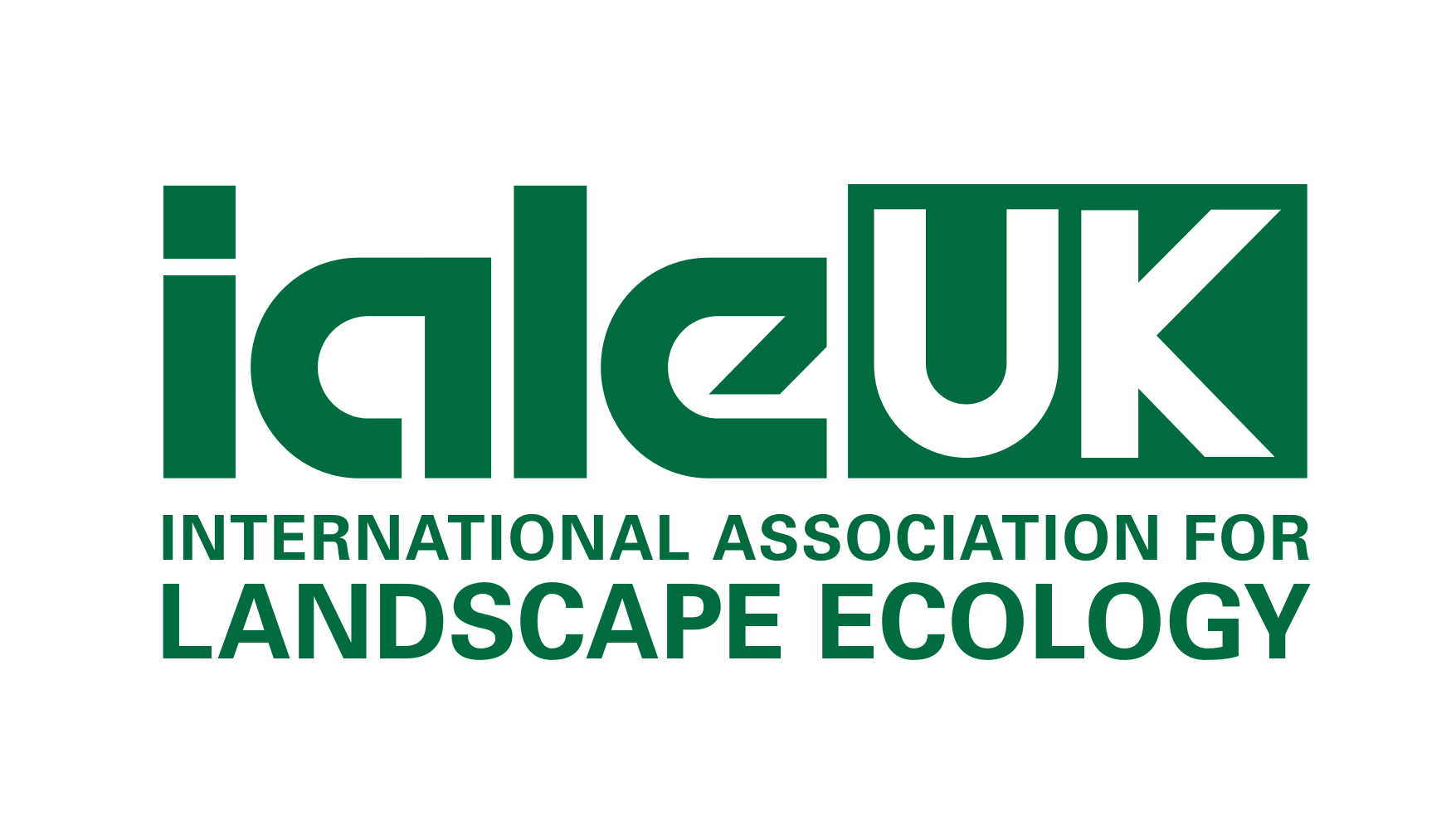 ialeUK welcomes Student Conference Award applications for this year’s conference:25 Years of Landscape Ecology
at Manchester Metropolitan University, 27 - 29 JuneThe Student Conference Award is designed to support students with attendance costs to ialeUK conferences. Applications are open to all students who are members of ialeUK. Please note that competition for the awards is usually high; however ialeUK will endeavor to support as many students as possible. 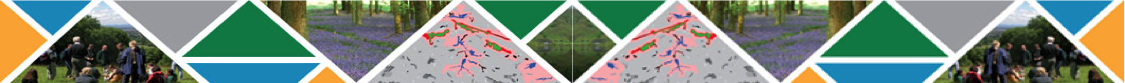 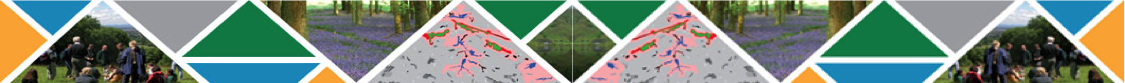 Full NameUniversityCurrent level of studyAddressAddressE-mail